E-LEARNING JAMAICA CO. LTD.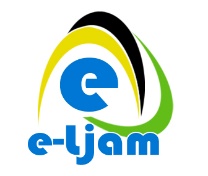 INVITATION TO BIDPROCUREMENT OF LAPTOPS AND MULTIMEDIA PROJECTORS FOR HIGH SCHOOLS ISLANDWIDEe-Learning Jamaica Company Limited, an Agency of the Ministry of Science, Energy and Technology (MSET), requests bids for the supply of seven hundred (700) laptops and seven hundred (700) multimedia projectors to high schools island-wide.ELIGIBILITY REQUIREMENTSTo be considered eligible at the time of tender opening, your tender must include the following:Copy of a valid Tax Compliance Certificate (TCC) or a valid Tax Compliance Letter (TCL)A copy of a valid Public Procurement Commission formerly National Contracts Commission Certificate in the category of Computers and Related Services / Computers and Supplies / Audio Visual /Audio Visual ServicesBid security valuing J$100,000.00Completed and signed Manufacturer’s Authorization Form / Reseller AgreementCompleted, stamped and signed Bid Submission Form (Bid sum must be inclusive of GCT)Power of Attorney authorizing the signatory of the bid to commit the bidderTender documents that do not comply with all the above requirements will be deemed non-responsive.SCOPE OF WORKSupply of laptops (to include custom splash screen), and multi-media projectors, both with warranty support.AVAILABILITY OF DOCUMENTSThis is an online Tender where tender documents, clarifications and bid submission will only be made available and accepted via the electronic Government Procurement Portal (www.gojep.gov.jm).  No offline (hard copies)  bids will be accepted and there will be no physical tender box for drop-off of tender documents.Tender documents can be downloaded as at Monday, November 18, 2019.Clarification period for queries and responses close – Friday, December 13, 2019 @ 2:00p.m.RETURN OF TENDERSBids must be submitted online via www.gojep.gov.jm no later than Friday, December 20, 2019 at 2:00p.m. local time.  Late bids will be automatically rejected by the system.  An online bid opening will take place on the same date at 2:15p.mTo participate in this tender opportunity, suppliers must first be registered on the Government of Jamaica Electronic Procurement System.  To register, select the ‘Register as a supplier’ link from the system home page.For assistance and training please contact the Ministry of Finance, the Office of Public Procurement Policy  Customer Care Desk at 876-932-5220 / 5253 or email opppcustomercare@mof.gov.jmThis advertisement can also be viewed on e-Learning Jamaica’s website at www.elearningja.gov.jme-Learning Jamaica Company Ltd. is not obliged to accept the lowest or any bid and reserves the right to terminate the bid process at any point prior to the award of contract without incurring any liability to any of the participants.